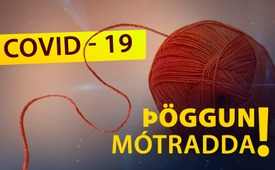 Rauði þráðurinn í Covid kreppunni:  Þöggun mótradda!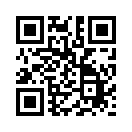 Pólitískar ákvarðanir í Covid kreppunni eru að mestu leyti ákvarðaðar á grundvelli sérfræðiálits fárra aðila. Sér í lagi eru skoðanir þýska veirufræðingsins, prófessors Christian Drosten og prófessors Dr. Lothar Wieler forseta Robert Koch stofnunarinnar birtar nánast daglega í meginstraumsmiðlum. Til að bæta upp fyrir þessa einhliða upplýsingagjöf meginstraumsmiðlana hafa ýmsir frjálsir fréttamiðlar, þar á meðal Kla.TV, leyft öðru fagfólki að tjá skoðun sína. Athyglisvert er að þeir meta núverandi Corona ástand nánast án undantekninga andstætt hinum. Hin þrjú eftirfarandi dæmi sýna að ekki er um að ræða einstakar skoðanir fárra:Pólitískar ákvarðanir í Covid kreppunni eru að mestu leyti ákvarðaðar á grundvelli sérfræðiálits fárra aðila. Sér í lagi eru skoðanir þýska veirufræðingsins, prófessors Christian Drosten og prófessors Dr. Lothar Wieler forseta Robert Koch stofnunarinnar birtar nánast daglega í meginstraumsmiðlum. Til að bæta upp fyrir þessa einhliða upplýsingagjöf meginstraumsmiðlana hafa ýmsir frjálsir fréttamiðlar, þar á meðal Kla.TV, leyft öðru fagfólki að tjá skoðun sína. Athyglisvert er að þeir meta núverandi Corona ástand nánast án undantekninga andstætt hinum. Hin þrjú eftirfarandi dæmi sýna að ekki er um að ræða einstakar skoðanir fárra:
1. dæmi: Stofnunin „Ärzte für Aufklärung“ (Læknar fyrir upplýsingu) eru samtök ríflega 1.000 að mestu leiti þýskra lækna. Þessi samtök sérfræðinga gagnrýna Covid-aðgerðirnar og segja þær algerlega úr hófi og kalla einnig eftir krufningu látinna Covidfórnarlamba.
2. dæmi: Könnun þar sem 200 sérfræðingar á sviði veirufræði, ónæmisfræði og gjörgæslulækninga voru spurðir, gaf eftirfarandi niðurstöður: 
1. Yfir 95% telja lokun skóla og dagvistunarstofna ekki mikilvæga ráðstöfun! 
2. U.þ.b. 83% sakna fjölbreyttrar fjölmiðlaumfjöllunar - of oft eru sömu sérfræðingarnir teknir í viðtal. 3. U.þ.b. 33% sjá tjáningarfrelsi í vísindum ógnað!
3. dæmi: Samantekt frá ummælum um 250 fagaðila víðsvegar um allan heim sem hægt er að sannreyna í heimildum sem birtast í lokin, eru í hrópandi mótsögn við opinbert mat prófessoranna Wieler og Drosten sem dreift er í meginstraumsmiðlum.
Þegar þessir fjölmörgu og rökstuddu mótraddir bárust eins og eldur í sinu á netinu brugðust meginstraumsfjölmiðlarnir við með „upplýsingastríði“ þar sem gripið er til skoðanamótandi aðferða sem þeir hafa oft beitt áður. Við nefnum hér aðeins tvö dæmi:
SKOÐANAMÓTUN 1: Mótraddir eru sagðar vera „samsæriskenningar“!
Er ekki sérstakt að raddir mjög hæfra sérfræðinga, svo sem lungnasérfræðingsins Dr. med. Wolfgang Wodarg; lyflæknisins Dr. med. Claus Köhnlein; prófessor Dr. med. Sucharit Bhakdi, smitsérfræðings og sérfræðings í örverufræði, eða jafnvel að vísindamaðurinn Shiva Ayyadurai séu allir tengdir samsæriskenningum og þannig vísvitandi gerðir ótrúverðugir ?
SKOÐANAMÓTUN 2: Mótraddir ógildar sem vanhæfar. 
Hér er aðeins eitt dæmi frá mörgum: Dr. Wolfgang Wodarg er lungnasérfræðingur, var mörg ár svæðisyfirmaður heilsuverndarstöðvar og þingmaður SPD um árabil og jafnvel formaður heilbrigðisnefndar á þýska Sambandsþinginu. Hann varaði þegar við svínaflensunni og vildi meina að þar væri um að ræða hræðsluáróður lyfjaiðnararins. Andstætt Dr. Wodarg hafði prófessor Drosten sannanlega rangt fyrir sér með hræðsluáróðri sínum hvað svínaflensuna varðaði. Hann hvatti ákaft til bólusetninga, sem að lokum ollu alvarlegum aukaverkunum. Það kemur því mjög á óvart að núverandi viðvörun Dr. Wodarg um endurtekinn hræðsluáróður um kórónaveiruna sé yfirlýst ómarktæk af fjölmiðlum sem „algjör vitleysa.  
Með þessum þrem dæmum sem sýnd voru opinberast þetta ótrúlega ójafnvægi. Eins eru annars vegar hundruð, jafnvel þúsundir mjög hæfra sérfræðinga hunsaðar og hinsvegar fá mjög fáar útvaldar raddir að heyrast.

Dr. Sucharit Bhakdi, prófessor, þekktur sérfræðingur í örverufræði og sýkingarfaraldsfræði, fyrrverandi yfirmaður „Stofununar um læknisfræðilega örverufræði og heilsuhætti“ í háskólanum í Mainz, gengur meira að segja skrefinu lengra og dregur í efa hæfni þessara sérfræðinga sem haft er samband við. Tilvitnun: „
 „Bhakdi: Auðvitað, Herra Spahn er, að ég held bankastarfsmaður.
Spyrill: Hann er enginn læknir?
Bhakdi: Wieler er dýralæknir án grunnþjálfunar í smitsjúkdómum og hefur eiginlega aldrei séð sjúkling og hefur aldrei séð um krufningu. Ég verð að segja ég hef alveg tapað trú minni á heilbrigðisráðuneytinu eins og ég hef tapað trú minni á ráðgjöfum þeirra.

Spyrill: Við heyrum alltaf í Drosten frá Charité og höfðu Robert-Koch stofnunarinnar. Hvers vegna heyrum við bara frá þeim báðum?
Bhakdi: Ég veit það heldur ekki, ég myndi vilja vita það, það erum margir sem myndu vilja vita það og ég held að þjóðin þurfi að vita það.  Hún þarf að vita ástæðuna fyrir því annars er þetta allt ótrúverðugt.  Mig skortir algjörlega þetta vísindalega.  Veistu, vandamálið í þessu landi er að það er eingöngu leitað ráða hjá fáum, þegar um er að ræða svona mikilvægar hluti. ".

Samantekt: Rauði þráðurinn í gegnum alla Covid-krísuna er kerfisbundin kúgun á  hámenntuðum mótröddum sérfræðinga hvaðanæva úr heiminum!
Kæru áhorfendur, minna þessi vinnubrögð ekki á alræðisríki sem koma vilja á skoðunar- og hegðunareinræði? Eru ekki augljós einkenni alræðisins í þessari Covid- krísu? Viljið þið líka taka þátt í því að þetta „skoðanaeinræði“ fjölmiðla verði strax stöðvað? Verið þá sjálf að meginstraumi með því dreifa þessari útsendingu NÚNA á samfélagsmiðlum með eftirfarandi krækju! Vinir þínir og kunningjar mega heldur alls lengur ekki missa af þessari mótrödd!eftir kwHeimildir:Blaðamannafundur RKI með Wieler forseta og Christian Drosten: 

https://www.youtube.com/watch?v=IPzXvLunoIo
https://www.youtube.com/watch?v=cXBIXes4_Q4

Þrjú dæmi um hámenntuð sérfræðiálit: https://www.ärzte-für-aufklärung.de/

https://www.welt.de/politik/deutschland/article207910551/Coronavirus-Experten-Umfrage-Schulschliessungen-unwichtig-Meinungsfreiheit-bedroht.html
https://www.medizin.uni-tuebingen.de/de/das-klinikum/pressemeldungen/261?press_str=
https://www.nichtohneuns.de/virus/

Hvernig kastað er rýrð á sérfræðiálit með því að kalla þau „samsæriskenningar“:

https://www.tagesschau.de/investigativ/monitor/corona-verschwoerungstheorien-101.html
https://www.youtube.com/watch?v=xcirqmhBCvk
https://en.wikipedia.org/wiki/Shiva_Ayyadurai
https://www.presse.online/2020/05/08/bhakdi-ueber-seine-motivation-verschwoerungstheorien-und-unnuetze-masken/

Hvernig kastað er rýrð á sérfræðiálit með því að kalla þau vanhæf:

https://de.wikipedia.org/wiki/Wolfgang_Wodarg
https://www.youtube.com/watch?v=0Rml0oXAmTc
https://www.watson.ch/schweiz/digital/885559885-warum-das-video-von-wolfgang-wodarg-zum-coronavirus-bloedsinn-ist
https://www.youtube.com/watch?v=3p2CCKGpONkÞetta gæti þér líka þótt áhugavert:#Covid-19 - www.kla.tv/covid-19-isl

#Fjolmidlar - www.kla.tv/FjolmidlarKla.TV – Hinar fréttirnar ... frjálsar – óháðar – óritskoðaðar ...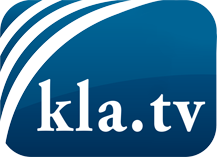 það sem fjölmiðlar ættu ekki að þegja um ...fáheyrt frá fólkinu, für das Volk ...reglulegar fréttir á www.kla.tv/isÞað borgar sig að fylgjast með!Ókeypis áskrift með mánaðarlegu fréttabréfi á netfangið
þitt færðu hér: www.kla.tv/abo-isÁbending öryggisins vegna:Mótraddir eru því miður æ oftar þaggaðar niður eða þær ritskoðaðar. Svo lengi sem flytjum ekki fréttir samkvæmt áhuga og hugmyndafræði kerfispressan getum við sífellt reikna með því að leitað sé eftir tilliástæðum til þess að loka fyrir eða valda Kla.TV skaða.Tengist því í dag óháð internetinu! Smellið hér: www.kla.tv/vernetzung&lang=isLicence:    Creative Commons leyfi sé höfundar getið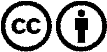 Við útbreiðslu og deilingu skal höfundar getið! Efnið má þó ekki kynna tekið úr því samhengi sem það er í.
Stofnunum reknum af opinberu fé (RÚV, GEZ, ...) er notkun óheimil án leyfis. Brot á þessum skilmálum er hægt að kæra.